Справкапо итогам воспитательной работыза первое полугодие 2023-24 учебного годаЦель: анализ воспитательной работы МБОУ «Светловская СОШ имени Анчина Н.Н.» за 1 полугодие 2023 -24 учебный год.Методы: анализ школьной документации; собеседование с классными руководителями, учителями­предметниками, социальным педагогом, педагогом­психологом; посещение уроков, классных и общешкольных мероприятий.Исполнитель: заместитель директора по ВР Ксенофонтова Т.А.Дата составления справки: 11.01.2024г.Целью воспитательной работы МБОУ «Светловская СОШ имени Анчина Н.Н.»   является:создание условий для личностного развития, самоопределения и социализации обучающихся на основе социокультурных, духовно-нравственных ценностей и принятых в российском обществе правил и норм поведения в интересах человека, семьи, общества и государства,формирование у обучающихся чувства патриотизма, гражданственности, уважения к памяти защитников Отечества и подвигам Героев Отечества, закону и правопорядку, че­ловеку труда и старшему поколению, взаимного уважения, бережного отношения к культурному наследию и традициям многонационального народа Российской Федера­ции, природе и окружающей среде. Педагогический коллектив реализует цель воспитательной работы школы через решение следующих задач:усвоение ими знаний, норм, духовно-нравственных ценностей, традиций, которые вы­ работало российское общество (социально значимых знаний);формирование и развитие личностных отношений к этим нормам, ценностям, тради­ циям (их освоение, принятие);приобретение соответствующего этим нормам, ценностям, традициям социокультурного опыта поведения, общения, межличностных и социальных отношений, применения получен­ ных знаний и сформированных отношений в жизни, практической деятельности.Воспитательная работа в школе осуществляется в рамках модулей рабочей программы воспитания:Основные школьные делаКлассное руководствоШкольный урокВнеурочная деятельностьВнешкольные мероприятияОрганизация предметно-пространственной средыРабота с родителями (законными представителями)СамоуправлениеПрофилактика и безопасностьСоциальное партнёрствПрофориентацияОсновные школьные делаДень самоуправления - общешкольный праздник. Приняли участие все классы.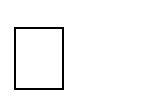 участие во всероссийских акциях, посвященных значимым событиям в России, мире;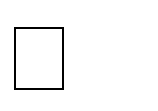 На линейках, посвящённых окончанию четвертей, проведены церемонии награжде­ ния по итогам учебных четвертей обучающихся и педагогов за активное участие в жизни шко­ лы, достижения в конкурсах, соревнованиях, олимпиадах, значительный вклад в развитие школы, села и района;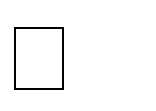 еализованы социальные проекты «Сбор макулатуры для помощи солдатам СВО», «Талис­ ман добра», «Письмо солдату», организация Центра детских инициатив.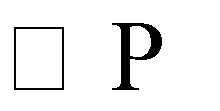 Проведён комплекс коллективных творческих делКлассное руководствоМодуль «Классное руководство» реализовывался через:планирование и проведение классных часов;поддержку активной позиции каждого обучающегося, создания благоприятной среды для общения, участия в проектах, конкурсах, акциях;инициирование и поддержку участия класса в общешкольных мероприятиях;сплочение коллектива класса через внешкольные мероприятия, экскурсии; празднования в классе дней рождения обучающихся;изучение особенностей личностного развития обучающихся классадоверительное общение и поддержку обучающихся в решении проблемрегулярные консультации с учителями-предметниками, участие в предметных неделях ма­ тематики и иностранного языка;организацию и проведение регулярных родительских собраний,создание и организацию работы родительского комитета класса;привлечение родителей к организации и проведению воспитательных дел, мероприя­ тий в классе и школе;проведение в классах праздников, конкурсов.Школьный урокРеализация воспитательного потенциала уроков реализовывался не только через ис­ пользование воспитательных возможностей содержания учебных предметов, но и через реа­ лизацию предметных недель в соответствии с календарным планом воспитательной работы школы.Во время Дня учителя организовано проведение уроков учениками 10-11 классов. Организовано участие детей в муниципальном этапе ВСОШ Внешкольные мероприятияВ течение 4х месяцев в школе были реализованы следующие мероприятия:Просмотр и обсуждение фильмовПоходы, экскурсии, в т.ч. в музейУченики приняли участие в муниципальных и региональных конкурсах и проектах.Организация предметно-пространственной средыПредметно-пространственная среда в школе основывается на системе ценностей про­ граммы воспитания, является частью уклада и способом организации воспитательной среды. В первом полугодии было реализовано:выставка рисунков ко Дню Матери-плакат ко Дню учителявыставка рисунков «За ЗОЖ»проведён конкурс на лучшее украшение кабинетов к Новому году.Работа с родителями (законными представителями)В классах каждую четверть проводятся родительские собрания. В сентябре проводилось общешкольное родительское собрание:«Профилактика девиантного поведения детей и подростков» В декабре проведены родительские собрания:«Порядок РИКО «Индивидуальный проект в 7 классах» (для родителей учеников 7х классов);«Порядок проведения ГИА» (для учеников 9, 11 классов).Самоуправление.В рамках развития самоуправления в школе были проведены следующие мероприятия:Организована работа школьного самоуправления.Разработан план работы школьного самоуправления.Реализуются мероприятия согласно плану, реализовано 6 мероприятий из 7.Профилактика и безопасностьЦелью данного направления является создание условий для успешного формирования и разви­ тия личностных ресурсов, способствующих преодолению различных трудных жизненных си­ туаций и влияющих на повышение устойчивости участников образовательных отношений к неблагоприятным факторам.В рамках реализации данного модуля было организовано:Целенаправленная работа педагогического коллектива по созданию в школе эффек­ тивной профилактической среды обеспечения безопасности жизнедеятельности как условия успешной воспитательной деятельности;Проведение коррекционно-воспитательной работы с обучающимся групп риска сила­ ми педагогического коллектива;вовлечение обучающихся в воспитательную деятельность, проекты, программы про­ филактической направленности социальных рисков;поддержка инициатив обучающихся, педагогов в сфере укрепления безопасности жиз­ недеятельности в школе, профилактики правонарушений, организация деятельности, альтер­ нативной девиантному поведению.Сотрудниками Челябинского областного центра диагностики и консультирования проведены общешкольное родительское собрание «Профилактика суицидального поведения» и тренинги с обучающимися 7-11 классов по развитию коммуникабельности, стрессоустойчивости и формированию жизненных установок;Проведено социально-психологическое тестирование учеников старших классов.Детские общественные объединенияВ течение первого полугодия советником по воспитанию была проведена большая работа по вовлечению обучающихся школы в деятельность Движения первых.В деятельности Движения первых были задействованы все ученики школы и весь педагогиче­ ский коллектив.Социальное партнёрствоВ рамках реализации данного модуля организовано сотрудничество со следующими организа­ циями:Светловская  сельская бибилиотекаУправление культуры и молодёжной политики с.ЧесмаЦентр движения «РССМ» г. ЧелябинскПрофориентацияМодуль «Профориентация» включает профессиональное просвещение, диагностику и консультирование по вопросам профориентации, организацию профессиональных проб обу­ чающихся. Реализация воспитательного потенциала профориентационной работы школы.В рамках реализации данного модуля в 6 классах реализуется программа внеурочной деятель­ ности «Россия – мои горизонты», в 7-11 - «Билет в будущее».Проведены тематические классные часы:в 1-4 классах о профессиях;в 5-7 классах о разнообразии профессий и специальностей;в 8-9 классах о роли профессионального становления личности в жизни каждого человека;в 10-11 классах о планировании профессиональной карьерыВ реализации Программы воспитания приняли участие все обучающиеся школы, педагоги и родители, а также социальные партнёры школы, вся запланированные мероприятия были реа­ лизованы.Вся воспитательная работа представлена на странице сети ВК ВЫВОДВоспитательные мероприятия соответствуют поставленным целям и задачам рабочей программы воспитания. Общешкольные мероприятия первого полугодия проведены в полном объёме. В них приняли участие большая часть обучающихся школы.Работа классных руководителей осуществляется в соответствии поставленными целя­ ми и задачами воспитательной работы, календарным планом воспитательной работы и планом ШМО.Модуль «Школьный урок» реализован в полном объёме. В школьном этапе ВСОШ приняли участие обучающихся,Работа с обучающимися группы риска и их родителями осуществляется в рамках модуля «Классное руководство» классными руководителями в сотрудничестве с со­ циальным педагогом,Модуль «Внеурочная деятельность» реализован в полном объёме.В рамках модуля «Внешкольные мероприятия» проводились в экскурсии на предпри­ ятия, сельскую библиотеку, а также организованы поездки в музеи и ВУЗы города Челябинска.Модуль «Организация предметно-пространственной среды» реализовывался силами актива школы и классов (100 %).Модуль «Самоуправление» реализован на классном, школьном уровне. В течение полугодия реализованы мероприятия согласно плану.В течение полугодия велась работа в направлении профилактики девиантного пове­ дения обучающихся. Были проведены индивидуальные беседы с учениками и родителя­ ми, советы профилактики, организованы выездные рейды совместно с КДН.В направлении безопасного поведения регулярно проводились беседы, инструктажи, а также тренинги «Эвакуация при ЧС» и «Поведение при захвате школы».Модуль «Профориентация» реализовывался средствами внеурочной деятельности и программами деятельности классных руководителей.Заместитель директора по ВР	Ксенофонтова Т.А.